RASSEMBLEMENT INTERNATIONAL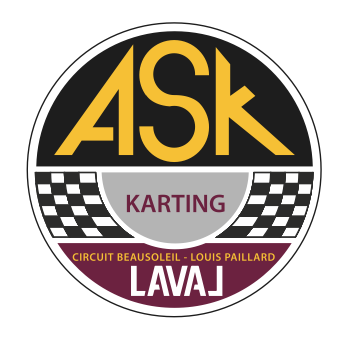 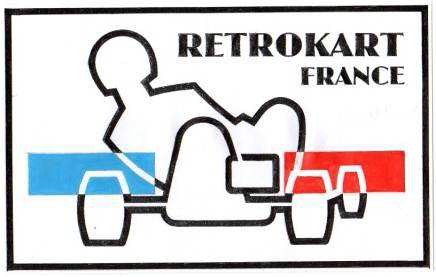 DU KART HISTORIQUE lAVAL (FRANCE) 05-06-07/2015BULLETIN D’INSCRIPTION/ENTRY FORMDate limite d’inscription/Registration deadline : 24/05/2015A completer en lettres capitales/To be filled in block letters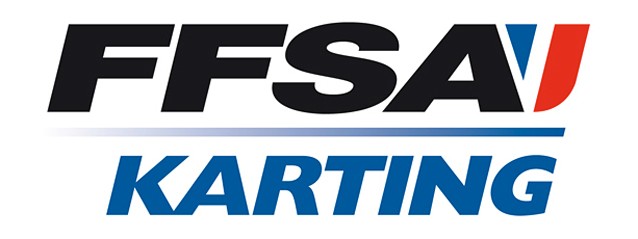 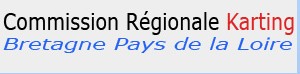 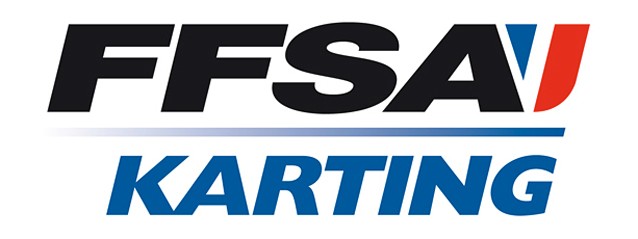 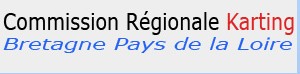 DÉCLARATION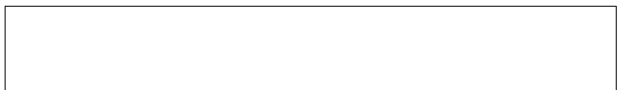 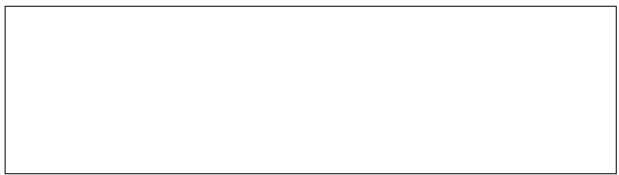 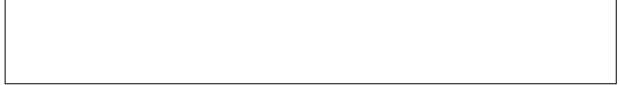 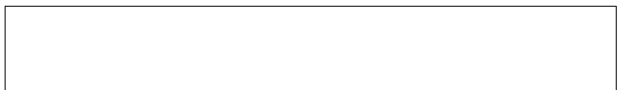 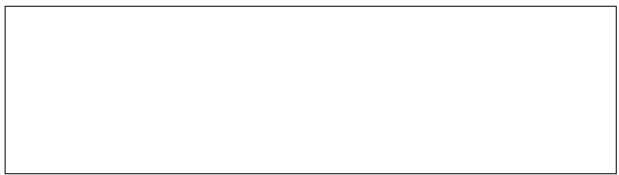 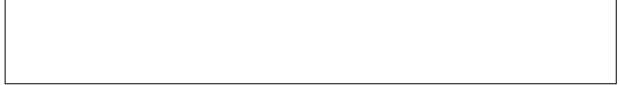 J’ai lu le Règlement Particulier publié à l’occasion de cette manifestation et j'accepte de m'y soumettre ainsi qu'au règlement de cette manifestationJe comprends que si, au moment de la manifestation, je souffrais d’une incapacité quelconque temporaire ou permanente qui serait susceptible de nuire à la manière dont je contrôle mon kart, je ne pourrais pas participer à l’épreuve, à moins d’avoir déclaré une telle incapacité aux Officiels qui, suite à cette déclaration, m’auraient délivré une autorisation de participation par écrit.L’inscription originale signée par le Pilote doit être expédiée au siège deRETROKART FRANCE pour les pilotes, au plus tard à la date de clôture. Uneinscription étant envoyée après cette date sera considérée comme nulle etnon avenue. Les pilotes  et mécaniciens non licencies  devront prendre deslicences à la jounée délivrée sur place par l’ASK LAVALDECLARATIONI have read the Supplementary Regulations issued for this meeting and agree to be bound by them and by the recommendations of this meeting 	I understand that should I, at the time of the meeting, be suffering from any disability whether permanent or temporary which is likely to affect prejudicially my normal control of my kart, I may not take part unless I have declared such disability to the Officials who have, following such declaration, issued a written statement which permits me to do so.The original entry, signed by the Driver, must be sent to theRETROKART FRANCE Secretariat not later than the closing date. Entrieswhich are sent after this date will be considered null and void.Pilots and mechanics not licensees must take day licenses  delivered onsite by ASK LAVAL.Les candidatures de participation devront être soumises à RETROKART FRANCE. Applications to participate must be submitted to RETROKART FRANCE. RETROKART FRANCEJoel POINTEL13, rue Pasteur Prolongée 56600 LANESTER FRANCETel.: +33 297 81 16 08Email: retrokart.france@hotmail.fr htt://retrokart-France.fr/RKF/Droits d’engagement /Entry fee:85€ pour le kart #1/  for Kart #1	free for kart #2/ for Kart #2	free for kart #3/  for Kart #3Le repas du samedi soir est compris dans l’engagement pour le pilote /Saturday dinner include with entry fee for the driverNOMBRE DE REPAS ACCOMPAGNATEURS/NUMBER OF ADDDITIONAL MEALS:……………Le droit d'inscription doit être versé au compte bancaire de RETROKART FRANCE/the entry fee must be paid to RETROKART FRANCE bank :Ib an Code : FR76 1027 8362 1700 0109 0490 112, RIB : 10278 36217 00010904901 12, Banque : CCM Vieux DoulonMotif du paiement / Reason for payment: Frais d’inscription / Entry Fee – International Vintage Kart Meeting(Merci de spécifier les noms & prénoms du participant / Please specify the surnames & first names of the participant) .Tous les frais bancaires sont à la charge du participant. À cette fin, veuillez cocher la case concernée sur l’ordre de virement. All bank charges must be borne by the participant. To this end, please tick the relevant box on the transfer orderLes pilotes français peuvent envoyer leur règlement par chèque libellé à l’ordre de ASK LAVALLes inscriptions originales doivent être expédiées par courrier (express, de préférence) au plus tard le jour de la clôture (date du cachet de la poste ) et seront prises en considération pour la sélection des participants. Néanmoins, les inscriptionspeuvent préalablement être envoyées à l’adresse retrokart.france@hotmail.fr. Les inscriptions incomplètes et sans paiement dudroit seront refusées./ Original entries must be sent by mail (preferably express mail)not later than the closing date (date of postmark ) and will be accepted. Nevertheless, entries can be sent in advance by email to: retrokart.france@hotmail.fr . Uncomplete entries and entries without payment will be refused.En cas de forfait, le droit d’engagement ne sera pas remboursé./ In the case of withdrawal, the entry fee will not be reimbursed.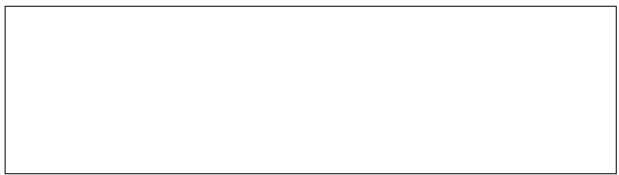 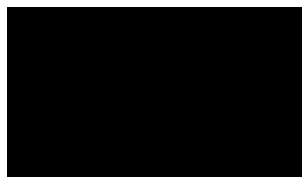 À JOINDRE/TO BE INCLUDEDCopie du paiement de l’inscription /Copy of the entry fee payment1 photo du kart complet (vue 3/4 avant) + 1 photo du moteur1 photo of the complet kart (3/4 front view) + 1 photo of theengineSIGNATUREDate /Date  ………………………………………………….Pilote /driver  ……………………………………………….RASSEMBLEMENT INTERNATIONAL D U  K A R T  H I S T O R I Q U E lAVAl (FRANCE) 05-06-07/2015 BULLETIN D’INSCRIPTION/ENTRY FORMDate limite d’inscription/Registration deadline : 24/05/2015A completer en lettres capitales/To be filled in block lettersPilote /Driver Nom /name	…………………KartChassis /Engine   …………………1 photo du kart complet (vue 3/4 avant)/ 1 photo of the complete kart (3/4 front view) 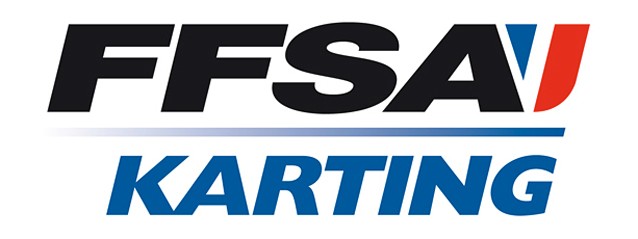 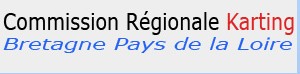 PHOTO SI SEULEMENT INCONNU PAR RETROKART FRANCETHE PHOTO ONLY IF UNKNOWN BY RETROKART FRANCE1 photo du moteur/ 1 photo of the enginePHOTO SI SEULEMENT INCONNU PAR RETROKART FRANCETHE PHOTO ONLY IF UNKNOWN BY RETROKART FRANCEPILOTE/DRIVERKARTNom/Name: Prénom/First name: Pays/Country:Adresse du Pilote/Driver’s address Code postal/Postcode:Ville/City: Tél./Phone:Portable/Mobile:E-mail:N° licence conducteur/Driver licence number : Date de naissance/Birthdate :CHASSIS /FRAMEMarque/Make: Modèle/Model: Année/Year: MOTEUR/ENGINEMarque/Make: Modèle/Model: Capacité/Capacity: Année/Year: PNEUS/TYRES(Dimensions/Dimensions)Avant/Front:Arrière/Rear:CATÉGORIE/CATEGORYCATÉGORIE/CATEGORY☐ ClasCIK 1, boîte à vitesses/gearbox (1956-1963)☐ ClasCIK 1, prise directe/non-gearbox (1956-1963) ☐ ClasCIK 3, boîte à vitesses/gearbox (1972-1977) ☐ ClasCIK 3, prise directe/non-gearbox (1972-1977)☐ ClasCIK 2, boîte à vitesses/gearbox (1964-1971)☐ ClasCIK 2, prise directe/non-gearbox (1964-1971) ☐ ClasCIK 4, boîte à vitesses/gearbox (1978-1988) ☐ ClasCIK 4, prise directe/non-gearbox (1978-1988)